ÜNNEPÉLYES PROJEKT ÁTADÓ RENDEZVÉNY SAJTÓTÁJÉKOZTATÓVALIdeje: 2021. Július 31.Helye: Regéc Vár (3893Regéc, külterület)Regéc Község Önkormányzata a Regéci Vár egykori palotaszárnyának újjáépítésére, valamint a csatlakozó épületrészek állagvédelmére az INTERREG határon átnyúló program keretében, „Castle to castle” #CtoC címen, az Európai Regionális Fejlesztés alap 1 602 672, 30 EUR összeg támogatásban részesítette.A program keretében Regéc, Bodrogszerdahely, Nagykövesd, Nagyida települések közötti, a vártól a kastélyokig terjedő képzeletbeli úton történelmünk legendás alakjai teremtenek kapcsolatot a múlt épített emléke és a jelenkor turistája között.A projekt közvetlen célja a kulturális örökség helyszíneinek rekonstrukciója a partnerségben résztvevő településeken: a regéci vár reneszánsz palotaszárnyának korabeli hiteles rekonstrukciója, a bodrogszerdahelyi Vécsey-kastély felújítása és a kerítés felújítása. A nagyidai Csáky–Dessewffy–Schell-kastélyban interaktív kiállítás és szabadidős terek létrehozása, valamint a kerékpáros turizmus infrastruktúrájának fejlesztése a régióban.Regéc, Bodrogszerdahely, Nagykövesd, Nagyida – a települések közötti, a vártól a kastélyokig terjedő képzeletbeli úton történelmünk legendás alakjai teremtenek kapcsolatot a múlt épített emléke és a jelenkor turistája között. Regéc, mint II. Rákóczi Ferenc gyermekkorának színhelye és a kuruc harcok egyik központi helyszíne. Bodrogszerdahely, mint Kossuth Lajos pályafutásának kezdete. Nagyida, mint a történelemben előkelő szerepet játszó Csáky-család birtoka. Nagykövesd, mint a Zemplén vármegyei történelmi események és véres ütközetek színtere.A program szükségessége: az egymást követő, mintegy láncszemként felfűzhető várak és kastélyok azonban gyakran elhanyagolt vagy csupán részlegesen felújított állapotban vannak, hiányoznak a látogatókat vonzó, újszerű tartalommal és formával rendelkező kiállítások, és hiányzik a megfelelő publicitás. Határ menti térségként a partnerségben részt vevő települések mindegyikén probléma az elvándorlás és a helyi munkalehetőségek szűkössége.A regéci projektrész célja: történeti és építészeti hitelességen alapuló várrekonstrukció végrehajtása, komplex, a XXI. századi látogatói igényeknek megfelelő, élmény alapú látogató és rendezvényközpont kialakítása, fejlesztése, a helyi sajátosságokhoz kötődő, azokat erősítő turisztikai attrakció életre hívása.Kapcsolódódás: Regéc Község Önkormányzata 2015-ben turisztikai vonzerő-fejlesztési pályázati támogatással komplex beruházást valósított meg a regéci várban. 329 évvel a császári katonák által történt lerombolása után újjáépült a vár Öregtornya, a látogatók kényelmét szolgáló és élményt generáló új szolgáltatások jöttek létre, valamint interaktív látogatóközpont épült a település központjában, ahol II. Rákóczi Ferenc fejedelem gyermekkoráról és a vár mindennapi életéről kap élményszerű áttekintést a látogató.A projekt tartalma: Hagyományos falazási technikával a pincétől a tetőzetig kiegészítésre kerülnek a 16. században épült pompás, emeletes keleti reneszánsz palotaszárny jelenleg romos falai. A várban pezsgő élet folyt ekkor: a fogadóterem az emeleten kapott helyet, a földszinten pékkemencék működtek, a pincében a tartósító ecetes hordókat tárolták. A palota keleti oldalán egykor állt Kisbástya szintén a fejlesztés része, ennek a várárokba nyúló alapját alapos kutatással sikerült feltárni. Bemutatásra kerül többek között a reneszánsz palota alatt húzódó nagykiterjedésű pincetér is, amelyet évszázadokon keresztül törmelék töltött meg. A palotaszárny új interaktív kiállításai sokrétűen és élményszerűen engednek majd betekintést a vár e dicsőséges korszakába. A megújult épületrész és kiállítótér 2021. július 31-én nyitja meg kapuit.  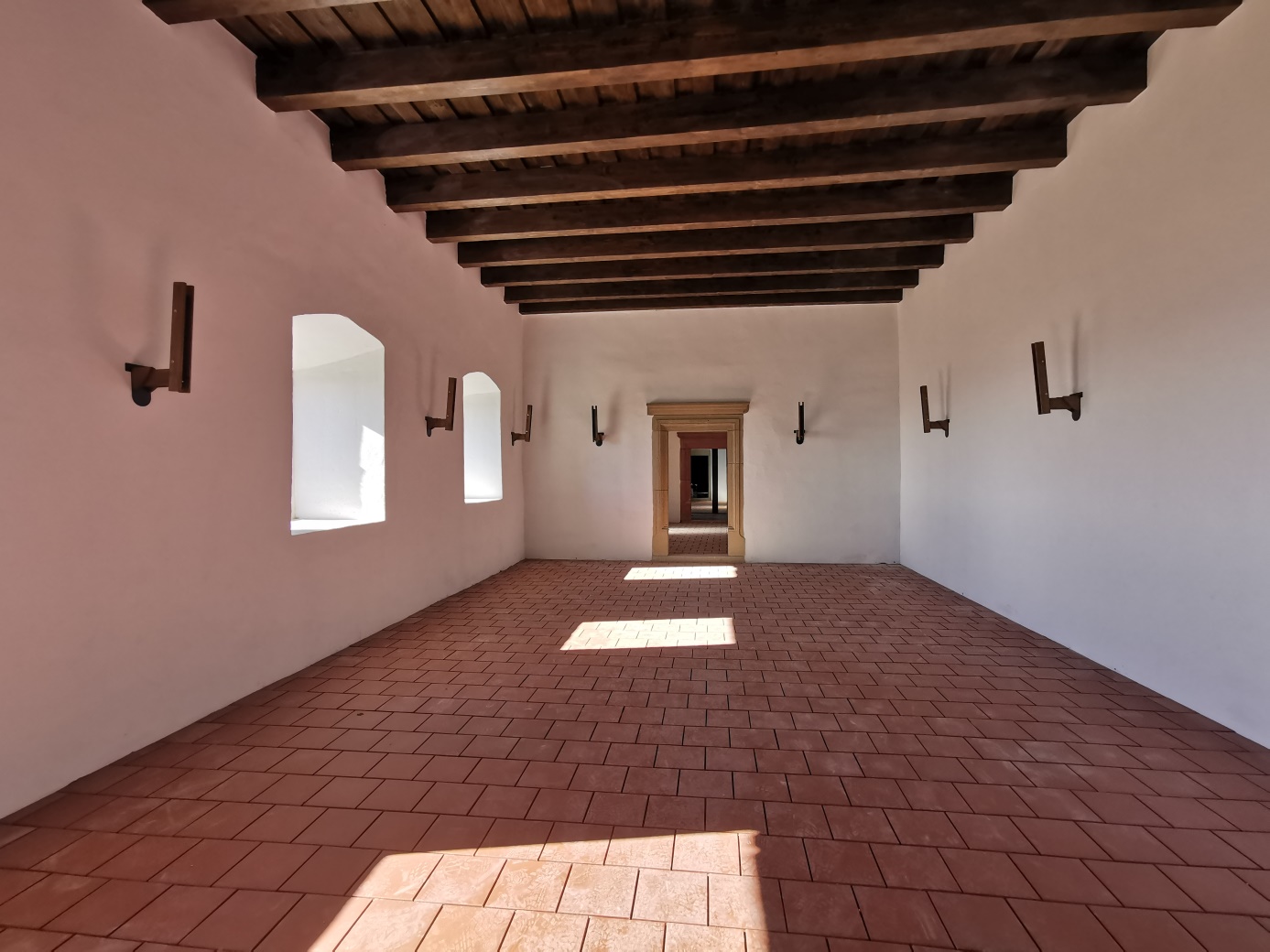 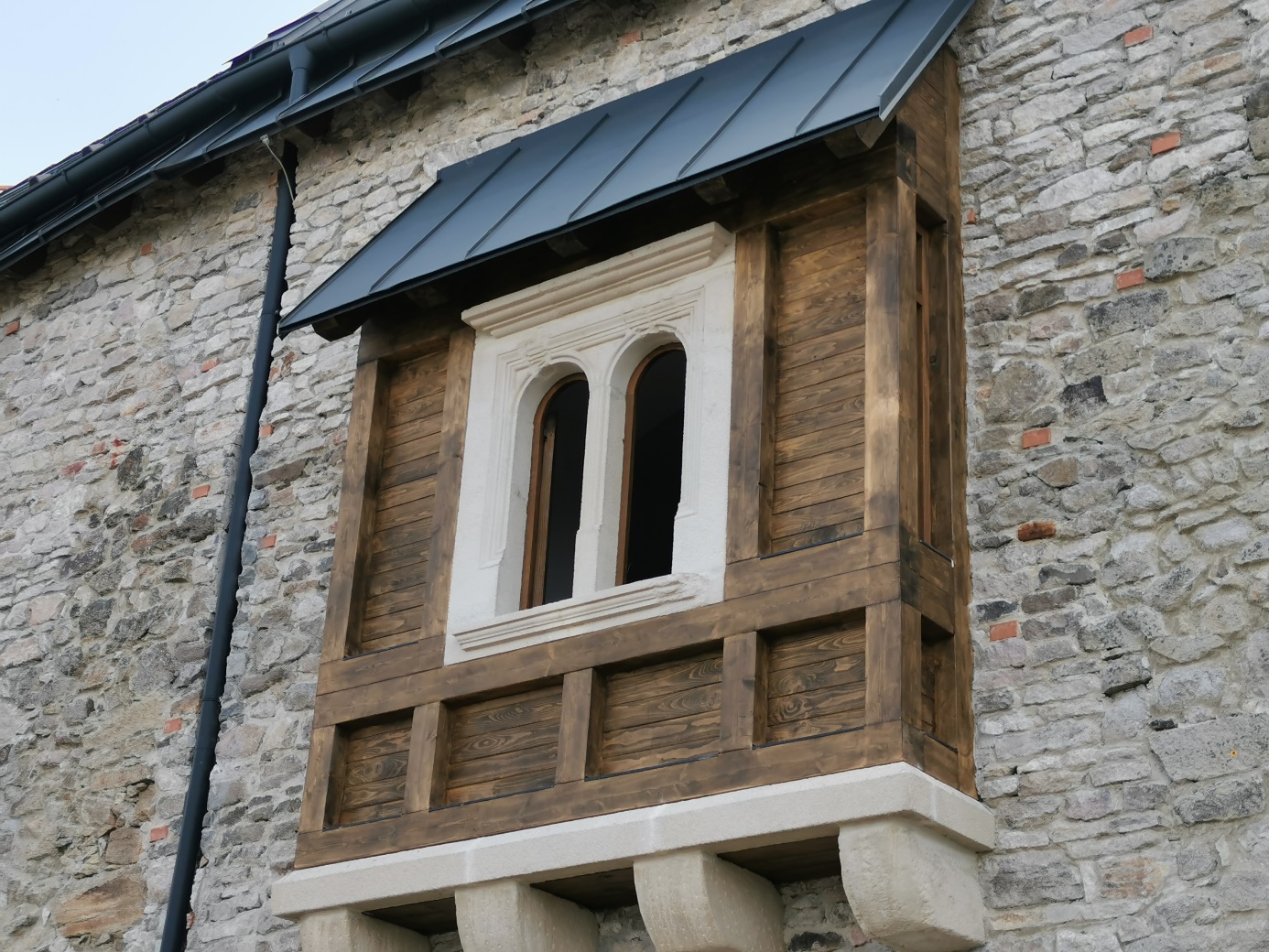 